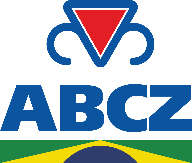 PROCURAÇÃOPelo presente instrumento e na melhor forma de direito, o condomínio denominado XXXXXXXXXXXXXXXXXXXXXXXX, neste ato representado por seu(s) administrador(es) XXXXXXXXXXXXXXXXX, nacionalidade, estado civil, profissão, portador do CPF/MF sob nº XX.XXX.XXX-XX e da carteira de identidade RG nº XXXXX SSP/XX, residente e domiciliado à XXXXXXXXXXXXXXXXX nº XXX, bairro: XXXXXXXX, na cidade: XXXXXXXXX- XX, CEP: XX.XXX-XXX, e XXXXXXXXXXXXXXXXX, nacionalidade, estado civil, profissão, portador do CPF/MF sob nº XX.XXX.XXX-XX e da carteira de identidade RG nº XXXXX SSP/XX, residente e domiciliado à XXXXXXXXXXXXXXXXX nº XXX, bairro: XXXXXXXX, na cidade: XXXXXXXXX- XX, CEP: XX.XXX-XXX, declaram que nomeiam e constituem como procurador(a) do condomínio XXXXXXXXXXXXXXXXX, nacionalidade, estado civil, profissão, portador do CPF/MF sob nº XX.XXX.XXX-XX e da carteira de identidade RG nº XXXXX SSP/XX, residente e domiciliado à XXXXXXXXXXXXXXXXX nº XXX, bairro: XXXXXXXX, na cidade: XXXXXXXXX- XX, CEP: XX.XXX-XXX, a quem confere poderes especiais para representar o condomínio junto a Associação Brasileira dos Criadores de Zebu - ABCZ, podendo para tanto, podendo, para tanto, assinar comunicações de cobertura (CDC), comunicações de nascimento (CDN), prova de ganho de peso (PGP), autorizações de transferências (ADTs), autorizações de transferências on-line (ADTs on-line), termos de responsabilidade para obtenção de senha de serviços on-line, autorizar, por quaisquer meios disponibilizados pela ABCZ, a transferência de animais de minha propriedade, fazer declarações, assumir compromissos, dar e receber quitação, praticar todos os atos necessários para  dar andamento nos processos junto à ABCZ, podendo ainda fazer requerimentos, assinar contratos e termos, dar quitação, enfim, praticar todos os atos necessários para o fiel e cabal desempenho deste mandato. Cidade – UF, XX de XXXXXXX de XXXX.         Nome do Condomínio                           XXXXXXXXXXXX               Outorgante                                            OutorgadoOBS.: Reconhecer firma em cartório das assinaturas, caso opte por prazo indeterminado, a procuração deverá ser renovada a cada 02 (dois) anos.